Unit N2FractionsYear 7 Road MapYear 7 Road MapYear 7 Road MapYear 7 Road MapIn this unit you will learn about Fractions. S: SupportC: CoreE: ExtensionDifferentiationLearning Goals/Outcomes/Content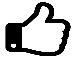 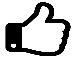 SUnderstand what fraction means with examples (N1.5, N2.3, N3.3)SDistinguish between the numerator and denominator of fractions (N1.5, N2.3, N3.3)SName and explain the types of fractions (N3.3)S CWrite part as fractions of the whole and convert statements into fractions (N1.5, N2.3, N3.3)S C Change mixed numbers to improper fractions and vice versa (N3.3,    C EPut Fractions in orderS C Shade and interpret fraction of shapes (N1.5, N2.3, N3.3)S C EIdentify and write equivalent fractions (N1.5, N2.3, N3.3, S C EFractions, percentages, and decimalsS C ECancel fractions to the simplest form (N2.3, N3.3, N4.2)S C ECalculate fraction of quantities (N2.3, N3.3, N4.2)S C EFractions and unstructured problems